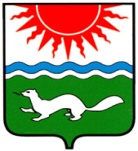   АДМИНИСТРАЦИЯ СОСЬВИНСКОГО  ГОРОДСКОГО  ОКРУГАП О С Т А Н О В Л Е Н И Е от _______________   № _____ р.п. СосьваОб утверждении перечня муниципальных учреждений культуры Сосьвинского городского округаВ соответствии с подпунктом 1 пункта 2 статьи 31 Федерального закона от 8 мая 2010 года №83-ФЗ "О внесении изменений в отдельные законодательные акты Российской Федерации в связи с совершенствованием правового положения государственных (муниципальных) учреждений", с подпунктом 2 пункта 2 статьи 17.1 Федерального закона от 12 января 1996 года №7-ФЗ "О некоммерческих организациях", руководствуясь статьями 30.1, 45 Устава Сосьвинского городского округа, администрация Сосьвинского городского округаПОСТАНОВЛЯЕТ:Утвердить перечень муниципальных учреждений культуры и учреждений дополнительного образования детей в сфере культуры Сосьвинского городского округа, подведомственных Отраслевому органу администрации Сосьвинского городского округа «Управление по делам культуры, молодежи и спорта» (прилагается).Отраслевому органу администрации Сосьвинского городского округа «Управление по делам культуры, молодежи и спорта» (Барматова О.А.) в срок до 1 января 2016 года осуществить необходимые юридические действия по изменению типа учреждений, директорам учреждений дополнительного образования детей в сфере культуры Сосьвинского городского округа (Федорец Е.Л. и Черемных И.С.) подготовить документы по внесению и регистрации изменений в уставы учреждений в целях создания муниципальных бюджетных учреждений Сосьвинского городского округа.3. Опубликовать настоящее постановление в приложении к газете «Серовский рабочий» «Муниципальный вестник» и разместить на официальном сайте администрации Сосьвинского городского округа.7. Контроль исполнения настоящего постановления возложить на заместителя главы администрации Сосьвинского городского округа по экономике и промышленности Спицину С.В.Глава администрации Сосьвинского городского округа      			                               Г.Н. МакаровЛИСТ СОГЛАСОВАНИЯпроекта постановленияадминистрации Сосьвинского городского округаЗаголовок постановления: Об утверждении перечня муниципальных учреждений культуры Сосьвинского городского округаПостановление  разослать: 08, 09, 10, 18, МКУ «ЦБ». Исполнитель, телефон: О.А. Барматова, начальник Отраслевого органа администрации Сосьвинского городского округа  «Управление по делам культуры, молодежи и спорта» Тел. 8 (34385) 4-42-73.«_____»____________ 2015 г. _______________       Приложение № 1       к постановлению администрации        Сосьвинского городского  округа       от _________________ № ______ПЕРЕЧЕНЬмуниципальных казенных учреждений культуры Сосьвинского городского округа, подведомственных Отраслевому органу администрации Сосьвинского городского округа «Управление по делам культуры, молодежи и спорта»       Приложение № 2       к постановлению администрации        Сосьвинского городского  округа       от _________________ № ______ПЕРЕЧЕНЬмуниципальных бюджетных учреждений культуры Сосьвинского городского округа, подведомственных Отраслевому органу администрации Сосьвинского городского округа «Управление по делам культуры, молодежи и спорта»ДолжностьФамилия и инициалыСроки и результаты согласованияСроки и результаты согласованияСроки и результаты согласованияДолжностьФамилия и инициалыДата поступления на согласованиеДата согласованияЗамечания и подписиЗаместитель главы администрации Сосьвинского городского округа по экономике и промышленностиС.В. СпицинаЗаведующий отделом экономики администрации Сосьвинского городского округаВ.В. ТитоваЗаведующий       организационным отделом администрации Сосьвинского городского округаЮ.Г. КолесниченкоИсполняющий обязанности заведующего отделом правовой, кадровой работы администрации Сосьвинского городского округаН.Г. ГрефНачальник Финансового управления администрации Сосьвинского городского округа Т.А. Казакова№ п/пПолное наименование муниципального учреждения культуры и Сосьвинского городского округаЮридический адрес1Муниципальное казенное образовательное учреждение дополнительного образования детей «Детская школа искусств р.п. Сосьва» (МКОУ ДОД ДШИ р.п. Сосьва).Свердловская область, Серовский район, р.п. Сосьва, ул. Урицкого,6, 624971.2Муниципальное казенное образовательное учреждение дополнительного образования детей «Детская музыкальная школа п. Восточный» (МКОУ ДОД ДМШ п. Восточный).Свердловская область, Серовский район, п. Восточный, ул. Заводская,12, 624975.№ п/пПолное наименование муниципального учреждения культуры и Сосьвинского городского округаЮридический адресФактический адресразмещения1Муниципальное бюджетное учреждение культуры «Культурно-досуговый центр» Сосьвинского городского округа (МБУК «КДЦ» Сосьвинского городского округа)Структурные подразделения культурно-досуговой сферы Сосьвинского городского округа, не имеющие статус  юридического лица:- Районный культурно-спортивный комплекс п. Сосьва;  - Отрадновский Дом культуры;- Предтурский клуб;- Пасынковский Дом культуры;- Кошайский сельский Дом культуры; - Романовский сельский Дом культуры;  - Масловский сельский Дом культуры.Структурные подразделения библиотечной  сети обслуживания населения Сосьвинского городского округа, не имеющие статус  юридического лица: - Центральная районная библиотека им. А.М. Горького;- Детская библиотека им. А.С. Пушкина;- Кошайская сельская библиотека;- Масловская сельская библиотека;- Романовская сельская библиотека;- Пасынковская сельская библиотека;- Отрадновская библиотека; - Предтурская библиотека.Свердловская область, Серовский район, р.п. Сосьва, ул. Балдина, 35, 624971Свердловская область, Серовский район, р.п. Сосьва, ул. Балдина, 35,624971п. Сосьва, ул. Балдина, д. 35, п. Восточный, пер. Парковый, д. 2,  п. Восточный, ул. Ленина, д. 11п. Пасынок, ул. Теплоухова, д.1с. Кошай, ул. Ворошилова, д. 23 с. Романово, ул. Центральная,  д. 43д. Маслова, ул. Новая, д. 5р.п. Сосьва, ул. Балдина, д. 35р.п. Сосьва, ул. Ленина, д. 15 с. Кошай, ул. Ворошилова, д. 23д. Маслова,   ул. Новая, д. 5, 624992;с. Романово, ул. Центральная, п. Пасынок, ул. Теплоухова, д. 1п. Восточный, пер. Парковый,  д.2п. Восточный, ул. Ленина, д. 11.